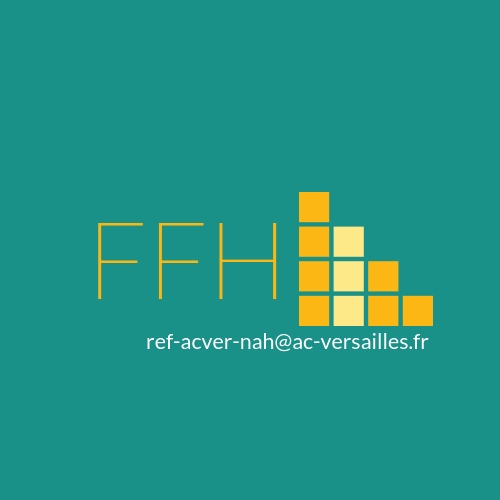 FORMATIONFAIRE FACE AU HARCELEMENT NUMERO ET TITRE DU MODULECONTEXTE :Gestionnaire DAFPA : P.SullyEvelyne Cadiou- dispo 18A0251030Public concerné : inter-catégoriel, inter-degréNombre : groupes de 20 à 30Lieu de formation : Date :  Format : 3h Formateurs : 1 binôme/groupeObjectifs généraux annoncés : S’entraîner aux entretiens dits Pikas.NOTE à l’attention de l’utilisateur de la BOX :La partie spécifique liée aux enjeux du territoire est à construire avec les référents départementaux.Nécessité pour les stagiaires d’avoir assisté aux modules 2 et 3 du parcoursDEROULE Compétences du stagiaire à l’issue de la formation (référentiel des métiers du professorat et de l’éducation BO du 25 juillet 2013)Compétences du formateur activées ( extrait du référentiel du formateur BO n° 30 du 23 juillet 2015)Les professeurs et les personnels d'éducation, acteurs du service public d'éducationFaire partager les valeurs de la RépubliqueInscrire son action dans le cadre des principes fondamentaux du système éducatif et dans le cadre réglementaire de l'école Les professeurs et les personnels d'éducation, pédagogues et éducateurs au service de la réussite de tous les élèvesConnaître les élèves et les processus d'apprentissagePrendre en compte la diversité des élèvesAccompagner les élèves dans leur parcours de formationAgir en éducateur responsable et selon des principes éthiquesLes professeurs et les personnels d'éducation, acteurs de la communauté éducativeCoopérer au sein d'une équipeContribuer à l'action de la communauté éducativeCoopérer avec les parents d'élèvesCoopérer avec les partenaires de l'écoleS'engager dans une démarche individuelle et collective de développement professionnelCompétences communes à tous les professeursLes professeurs, praticiens experts des apprentissagesConstruire, mettre en œuvre et animer des situations d'enseignement et d'apprentissage prenant en compte la diversité des élèvesOrganiser et assurer un mode de fonctionnement du groupe favorisant l'apprentissage et la socialisation des élèvesÉvaluer les progrès et les acquisitions des élèvesPenser - Concevoir - ÉlaborerConnaitre les fondamentaux de la formation professionnelleIdentifier les conditions qui favorisent l’efficacité́ d’une formation et une évolution chez les apprenants. Analyser la commande institutionnelle ainsi que les besoins et les attentes des apprenantsElaborer un programme de formationConcevoir le scenario et les ressources spécifiques pour une formation hybride ou à distance.Anticiper les moyens logistiques etc…Mettre en œuvre, animer Introduire et conclure une séquence de formation.Installer un environnement bienveillant et sécurisant Mettre en œuvre des modalités pédagogiques et des techniques d’animationAccompagner les apprenants dans leur apprentissageGérer les phénomènes de groupe et d’individualité́.Gérer les spécificités de l’animation et de l’accompagnement à distance.Co-animerAccompagner l’individu et le collectifAccompagner les individus et les équipesDonner aux individus et aux équipes des outils pour agirAider chacun à s’engagerObserver - Analyser  - ÉvaluerObserver et analyserContribuer à l’évaluation d’un dispositif de formationS’efforcer de mesurer le transfert de la formation sur l’enseignement et l’action éducativeSavoir accepter les remarquesCompétences du chef d’établissement à l’issue de la formation (référentiel des personnels de direction, BO n°1 du 3 janvier 2002)Compétences du chef d’établissement à l’issue de la formation (référentiel des personnels de direction, BO n°1 du 3 janvier 2002)Savoir administrer un établissementSavoir construire dans la concertation la politique pédagogique et éducative de l’établissementSavoir impulser, animer et conduire cette politique pédagogique et éducativeSavoir administrer un établissementSavoir construire dans la concertation la politique pédagogique et éducative de l’établissementSavoir impulser, animer et conduire cette politique pédagogique et éducativeTempsObjectifsContenusModalités de travailMatériel, support15 MinS1ACCUEILLIR, PRESENTERPrésentation du stage : les objectifs, les intervenants, le cadre de l’intervention : 5 min- Identifier les membres du groupe- mettre en place un climat serein- créer  une dynamique de groupe : activité brise-glace : 10 minActivité brise glace au choixDiaporama introGrille de bingo (une par stagiaire)Fiche technique d’animation5 minS2CONTEXTUALISERRafraichir les connaissancesRappeler les fondamentaux de la méthodeBrainstorming sur les acquis (fondamentaux de la méthode PIKAS) : « pour moi la méthode Pikas c’est … » + 1 mot clef, à présenter sous forme d’un nuage de mots par exemple Brainstorming sur les acquis (fondamentaux de la méthode PIKAS : « pour moi la méthode Pikas c’est … » + 1 mot clef fiche invariantsmatériel brainstorming au choix (post-it, ou appli nuage de mots, ou paper-board…)20 minS3FAIRE PRENDRE CONSCIENCEQuestionner la posture du diplomateFaire le lien avec l’écoute activeExpérimentation : « écoute et non écoute » : 10 minReprise en grand groupe et cadre des entretiens : 10 minexpérimentationFiche technique d’animationDiaporama « ecoute_non-ecoute »15 minS4COMPRENDRE, CONSTRUIRE UNE CULTURE COMMUNERappeler le cadre des entretiens PikasRappeler le cadre des entretiens PikasVisionnage d’un extrait du film la méthode la préoccupation partagée (de 0 à 11’30’’)VidéoFilm20 minS5APPLIQUERPréparer le jeu de rôleS’approprier les éléments de langageAtelier : « introduire un entretien »rédiger par équipe (groupe de 4) l’introduction de l’entretien  (« je vous reçois en tant que personne ressource… ») : 10 minS’appuyer sur les propos entendus  dans le film.Reprise en grand groupe : 10 minRappel : l’importance de l’analyse de la situationAtelier (travail en petits groupes)Fiche technique d’animation1hS6EXPERIMENTERS’ENTRAINERjeux de rôleUne partie des stagiaires travaille sur le entretiens avec les victimes (1 pers. volontaire par pole ressource, de préférence SMISS), les autres travaillent sur les entretiens avec les intimidateurs.Entretien Pikas, groupe de 4, chaque rôle est joué tour à tour.Consignes (diaporama p.9) : 2 minDistribution « pense-bête » + lecture : 10 minChoix et analyse du scenario en tant que pôle ressources : 5 minJeux : 10 min par rôle x 4 rotations (3 entretiens intimidateurs + 1 entretien cible)Jeux de rôlesFiche technique d’animationPense bête (un par stagiaire)Scenarii jeux de rôle + grille entretien + grille observation(un par stagiaire)20 minS7ECHANGERSYNTHETISERReprise en grand groupeéchanges10 minS8EVALUERET CLOTURERConclusion, remerciements, évaluationsGrille évaluation (une par stagiaire)S9INTEGRER LES DONNEES